ΘΕΜΑ : Επικαιροποίηση στοιχείων φακέλου εκπαιδευτικών Πρωτοβάθμιας και Δευτεροβάθμιας Εκπαίδευσης Σας πληροφορούμε ότι για το σχολικό έτος 2016-17 οι αιτήσεις μετάθεσης των εκπαιδευτικών Π/θμιας και Δ/θμιας Εκπαίδευσης θα υποβληθούν ηλεκτρονικά. Παρακαλούνται οι εκπαιδευτικοί, που προτίθενται να υποβάλουν σχετική αίτηση, να προβούν σε επικαιροποίηση του προσωπικού τους φακέλου από 14-12-2016 έως 20-1-2017, μέσω του Online Συστήματος Διαχείρισης Μητρώου Εκπαιδευτικών και Υποβολής Αιτήσεων Μεταθέσεων (https://teachers.minedu.gov.gr). Η σύνδεση στο σύστημα γίνεται με το όνομα χρήστη (user name) και τον κωδικό πρόσβασης (password) που χρησιμοποιούν οι εκπαιδευτικοί για την πρόσβασή τους στις υπηρεσίες του Πανελλήνιου Σχολικού Δικτύου (ΠΣΔ). Αναλυτικές οδηγίες αναφέρονται στην αρχική σελίδα της ηλεκτρονικής εφαρμογής.Στην παρούσα φάση δίνεται η δυνατότητα πρόσβασης στους μόνιμους εκπαιδευτικούς Πρωτοβάθμιας και Δευτεροβάθμιας Εκπαίδευσης στα στοιχεία του ηλεκτρονικού Μητρώου τους. Συγκεκριμένα μπορούν να βλέπουν τα βασικά τους στοιχεία καθώς και τις υπηρετήσεις τους με την προκύπτουσα μοριοδότηση. Εάν διαπιστώνουν εσφαλμένες ή μη επικαιροποιημένες εγγραφές, δύνανται να αιτούνται αλλαγές, υποβάλλοντας σχετικό αίτημα μέσω του συστήματος (αναφέρονται σχετικές οδηγίες στο εγχειρίδιο της εφαρμογής), προς τη Διεύθυνση της οργανικής τους θέσης, η οποία τηρεί τον προσωπικό τους φάκελο, αποστέλλοντας με ηλεκτρονικό ταχυδρομείο τα σχετικά δικαιολογητικά.Οι Διευθύνσεις Εκπαίδευσης επεξεργάζονται το αίτημα ή τα αιτήματα των εκπαιδευτικών, προβαίνουν στις αναγκαίες αλλαγές στον ηλεκτρονικό τους φάκελο στο e-datacenter και καταχωρίζουν κάθε πληροφορία στο πεδίο «Παρατηρήσεις», ώστε να λάβει γνώση ο εκπαιδευτικός. Στην περίπτωση που οι Διευθύνσεις Εκπαίδευσης αδυνατούν να ανταποκριθούν σε κάποιο αίτημα εκπαιδευτικού, τότε και μόνο τότε, δύνανται, αφού καταχωρίσουν στο πεδίο «Παρατηρήσεις» τις δικές τους απόψεις, να το προωθήσουν στην Κεντρική Υπηρεσία.Με νέα εγκύκλιο θα καθοριστεί το χρονικό διάστημα ηλεκτρονικής υποβολής των αιτήσεων μετάθεσης.                            								   Ο ΥΠΟΥΡΓΟΣ      ΠΑΙΔΕΙΑΣ, ΕΡΕΥΝΑΣ ΚΑΙ ΘΡΗΣΚΕΥΜΑΤΩΝ                 ΚΩΝΣΤΑΝΤΙΝΟΣ ΓΑΒΡΟΓΛΟΥΕσωτερική Διανομή:  Γραφείο ΥπουργούΓραφείο Γενικού ΓραμματέαΓεν. Δ/νση Προσωπικού Π.Ε. και Δ.Ε.                                                         Δ/νσεις Διοίκησης Προσ/κού Π.Ε. & Δ.Ε. Τμήματα Γ’Βαθμός Ασφαλείας:Βαθμός Προτερ.: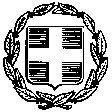 ΕΛΛΗΝΙΚΗ ΔΗΜΟΚΡΑΤΙΑΥΠΟΥΡΓΕΙΟ ΠΑΙΔΕΙΑΣ, ΕΡΕΥΝΑΣ ΚΑΙ ΘΡΗΣΚΕΥΜΑΤΩΝ-----ΓΕΝΙΚΗ ΔΙΕΥΘΥΝΣΗ ΠΡΟΣΩΠΙΚΟΥ Π.Ε. &  Δ.Ε.ΔΙΕΥΘΥΝΣΕΙΣ ΔΙΟΙΚΗΣΗΣ ΠΡΟΣΩΠΙΚΟΥ  Α/ΘΜΙΑΣ & Β/ΘΜΙΑΣ  ΕΚΠΑΙΔΕΥΣΗΣΤΜΗΜΑΤΑ Γ΄-----ΕΛΛΗΝΙΚΗ ΔΗΜΟΚΡΑΤΙΑΥΠΟΥΡΓΕΙΟ ΠΑΙΔΕΙΑΣ, ΕΡΕΥΝΑΣ ΚΑΙ ΘΡΗΣΚΕΥΜΑΤΩΝ-----ΓΕΝΙΚΗ ΔΙΕΥΘΥΝΣΗ ΠΡΟΣΩΠΙΚΟΥ Π.Ε. &  Δ.Ε.ΔΙΕΥΘΥΝΣΕΙΣ ΔΙΟΙΚΗΣΗΣ ΠΡΟΣΩΠΙΚΟΥ  Α/ΘΜΙΑΣ & Β/ΘΜΙΑΣ  ΕΚΠΑΙΔΕΥΣΗΣΤΜΗΜΑΤΑ Γ΄-----ΕΛΛΗΝΙΚΗ ΔΗΜΟΚΡΑΤΙΑΥΠΟΥΡΓΕΙΟ ΠΑΙΔΕΙΑΣ, ΕΡΕΥΝΑΣ ΚΑΙ ΘΡΗΣΚΕΥΜΑΤΩΝ-----ΓΕΝΙΚΗ ΔΙΕΥΘΥΝΣΗ ΠΡΟΣΩΠΙΚΟΥ Π.Ε. &  Δ.Ε.ΔΙΕΥΘΥΝΣΕΙΣ ΔΙΟΙΚΗΣΗΣ ΠΡΟΣΩΠΙΚΟΥ  Α/ΘΜΙΑΣ & Β/ΘΜΙΑΣ  ΕΚΠΑΙΔΕΥΣΗΣΤΜΗΜΑΤΑ Γ΄-----ΕΞΑΙΡ. ΕΠΕΙΓΟΝΜαρούσι, 13-12-2016        Αρ. Πρωτ.: 213318/E1         Ταχ. Δ/νση::	Α.Παπανδρέου 37Τ.Κ. – Πόλη: 	151 80   ΜΑΡΟΥΣΙΙστοσελίδα:	www.minedu.gov.gr e-mail  : 	A/θμια:	ppe3@minedu.gov.gr                B/θμια:  dprb@minedu.gov.gr  Ταχ. Δ/νση::	Α.Παπανδρέου 37Τ.Κ. – Πόλη: 	151 80   ΜΑΡΟΥΣΙΙστοσελίδα:	www.minedu.gov.gr e-mail  : 	A/θμια:	ppe3@minedu.gov.gr                B/θμια:  dprb@minedu.gov.gr  Ταχ. Δ/νση::	Α.Παπανδρέου 37Τ.Κ. – Πόλη: 	151 80   ΜΑΡΟΥΣΙΙστοσελίδα:	www.minedu.gov.gr e-mail  : 	A/θμια:	ppe3@minedu.gov.gr                B/θμια:  dprb@minedu.gov.gr  ΠΡΟΣ:  1.Περιφερειακές  Διευθύνσεις Πρωτοβάθμιας και Δευτεροβάθμιας  ΕκπαίδευσηςΠληροφορίες (μόνο για τις ΔΠΕ/ΔΔΕ):Πληροφορίες (μόνο για τις ΔΠΕ/ΔΔΕ):Πληροφορίες (μόνο για τις ΔΠΕ/ΔΔΕ):Α/θμια:  Μ. Ασλάνογλου 	   Σ. Ράμμου              Γλ. ΓκίνουΑικ. ΔούμαA. ΒερβέρηΔ. Κυπαρίσσης Β/θμια:   Ν. ΚονδύληςΠ. Λυροπούλου Π. ΦούγιαξηΠ. Μπεκρή Α. Παναγιώταρου Π. Ρωσσέτη Θ. ΡηγοπούλουΑ. Φραϊδάκη Ε. Μπιγέρη Ν. Φιλιππόπουλος ::::::::::::::::210 3442435210 3442467210 3442335210 3442120210 3443266210 3442167210 3442126210 3442116210 3442192210 3442750210 3442750210 3442116210 3442253210 3442235210 3442280210 34432922.Διευθύνσεις  Πρωτοβάθμιας και Δευτεροβάθμιας  Εκπαίδευσης